OFFERING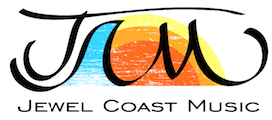 © 2017 Hannah Ford, ASCAP, CCLI # 7040293INTRO: G C D G / G C D G VERSE:               G       C              D    GYou have loved me, now I love you                G        C              D      GYou have served me, now I serve you                   G           C             D           GYou poured out your life, now I pour out mine        G        C       DI am free in you foreverCHORUS:        G          C                      D       GSo I worship you, you gave all for me           G       C              D    GI give all for you as an offering          G         C                            D               EmAnd I lift my hands, yours were pierced for me             Em           C                D   GNow redeemed I stand as an offeringREPEAT: Intro, Verse, ChorusINTERLUDE: G C D G / G C D GBRIDGE:G C        D           GJesus, receive my loveG C        D           GJesus, receive my love    G C          D                EmAs I   have received your loveEm C       D           GJe  sus, receive my loveCHORUS